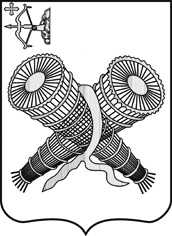 АДМИНИСТРАЦИЯ ГОРОДА СЛОБОДСКОГОКИРОВСКОЙ ОБЛАСТИПОСТАНОВЛЕНИЕот 12.10.2018  № 2290г. Слободской Кировской областиО подготовке к проведению аукциона на право размещения нестационарных аттракционов и объектов развлечения В соответствии со статьями 7, 43 Федерального закона от 06.10.2003 №131-ФЗ «Об общих принципах организации местного самоуправления в Российской Федерации», постановлением от 02.06.2016 №1225 «Об утверждении Порядка предоставления права на размещение нестационарных аттракционов и объектов развлечения на территории муниципального образования «город Слободской» администрация города Слободского ПОСТАНОВЛЯЕТ:1. Отделу экономического развития, потребительских рынков и муниципальных закупок администрации города Слободского:1.1. Организовать и провести открытый аукцион на право размещения нестационарных аттракционов и объектов развлечения на лот № 2: катание на лошадях (пони), на гужевых повозках (санях) (не более 3 голов и не более 1 (одной) гужевой повозки), площадь размещения нестационарного аттракциона (объекта развлечения): 19 кв.м., местоположение (адресные ориентиры) нестационарного аттракциона (объекта развлечения):    г. Слободской, Соборная площадь, ситуационной план прилагается, срок размещения нестационарного аттракциона (объекта развлечения): с 08.11.2018 по 05.05.2019, начальная цена предмета аукциона: 12 206 (двенадцать тысяч двести шесть) рублей 94 копейки.1.2. Предусмотреть в извещении о проведении торгов на право размещения нестационарных аттракционов и объектов развлечения следующие условия:- вид нестационарного аттракциона (объекта развлечения);- площадь размещения нестационарного аттракциона (объекта развлечения);- местоположение (адресные ориентиры) нестационарного аттракциона (объекта развлечения);- срок размещения нестационарного аттракциона (объекта развлечения);- требования к размещению нестационарного аттракциона (объекта развлечения);- начальная цена предмета аукциона;- подключение к инженерным коммуникациям (водопроводным, канализационным сетям и электроснабжению);- реквизиты для перечисления обеспечения заявки за участие в аукционе:ИНН 4343001293 КПП 432901001Финансовое управление администрации города Слободского (администрация города Слободского л/с 05936440781)Кировский РФ АО «Россельхозбанк» г. Кировр/счет: 40302810822315000001 кор.счет: 30101810600000000787БИК 043304787;- реквизиты для внесения платы за право размещения нестационарного аттракциона (объекта развлечения): Получатель платежа: УФК по Кировской области (администрация города Слободского; л/с 04403023560)ИНН 4343001293 КПП 432901001 ОКТМО 33713000		номер счета получателя платежа: 40101810900000010001			Отделение Киров г. Киров      			БИК 043304001	КБК   93611705040040000180				наименование платежа: плата за размещение аттракциона по договору на размещение от  _________.2. Контроль за исполнением настоящего постановления возложить на заместителя главы администрации города Слободского Щекурину Н.Г.3. Постановление вступает в силу со дня опубликования на официальном сайте администрации города Слободского.Глава города Слободского            И.В. ЖелваковаПриложение к постановлению администрации города Слободского от                        №Ситуационный планСоветская_____________________________________________________________________________________________